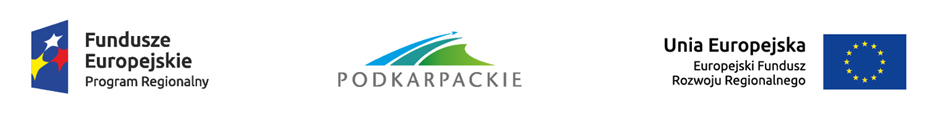 Znak:G.271.2.2017					                      		Dukla  17.02.2017 r.Wg rozdzielnika Dotyczy : przetargu nieograniczonego : Wdrożenie e-usług oraz usługi i dostawy towarzyszące w ramach projektu „Podniesienie efektywności i dostępności e-usług w zakresie zarządzania oświatą w Gminie Dukla” W oparciu o art. 38 ust. 1 z dnia 29 stycznia 2004 r. Prawo zamówień publicznych                                    (Dz. U. z 2015 r.  poz. 2164 ze zm.), Zamawiający udziela odpowiedzi na pytania:Pytanie 1:Czy Zamawiający dopuści sprzęt komputerowy z płytą główną, która została wyprodukowana na jego zlecenie ?Odp.:Nie.